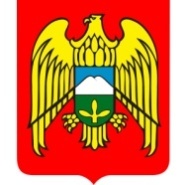 МЕСТНАЯ АДМИНИСТРАЦИЯ ГОРОДСКОГО ПОСЕЛЕНИЯ ЗАЛУКОКОАЖЕ ЗОЛЬСКОГО МУНИЦИПАЛЬНОГО РАЙОНА КАБАРДИНО-БАЛКАРСКОЙ РЕСПУБЛИКИ КЪЭБЭРДЕЙ-БАЛЪКЪЭР РЕСПУБЛИКЭМ И ДЗЭЛЫКЪУЭ МУНИЦИПАЛЬНЭ КУЕЙМ ЩЫЩ ДЗЭЛЫКЪУЭКЪУАЖЭ  КЪАЛЭ ЖЫЛАГЪУЭМ И  ЩIЫПIЭ АДМИНИСТРАЦЭКЪАБАРТЫ-МАЛКЪАР РЕСПУБЛИКАНЫ ЗОЛЬСК МУНИЦИПАЛЬНЫЙ  РАЙОНУНУ ЗАЛУКОКОАЖЕ ШАХАР ПОСЕЛЕНИЯСЫНЫ ЖЕР-ЖЕРЛИ АДМИНИСТРАЦИЯНЫ БАШЧЫСЫ  361700,  Кабардино – Балкарская  Республика, Зольский район  п.Залукокоаже, ул. Калмыкова, 20                                                                                                                                  тел (86637) 4-15-62;  (86637) факс 4-11-88;         Zalukokoage @ kbr.ru                                                                                                                                                                                   10. 01. 2022.                                           ПОСТАНОВЛЕНИЕ  № 6                                                                                             УНАФЭ  № 6                                                                                            БЕГИМ  № 6 О внесении изменений в Постановление местной администрации городского поселения Залукокоаже Зольского муниципального района  Кабардино - Балкарской Республики  от 30.12.2019 года  № 408                    «О комиссии по повышению устойчивости функционирования объектов экономики, расположенных в городском поселении Залукокоаже  Зольского муниципального района»     В связи с изменениями в кадровом составе местной администрации городского поселения Залукокоаже, руководствуясь Уставом городского поселения Залукокоаже,  местная администрация городского поселения Залукокоаже Зольского муниципального района Кабардино- Балкарской Республики  п о с т а н о в л я е т : 1. Внести изменения в пункт 1.2 части 1 Постановления местной администрации городского поселения Залукокоаже Зольского муниципального района Кабардино- Балкарской Республики от 30.12.2019 года  №408 « О комиссии по повышению устойчивости функционирования объектов экономики, расположенных в городском поселении Залукокоаже  Зольского муниципального района» в соответствии с приложением;2. В остальной части редакцию Постановления  местной  администрации городского поселения Залукокоаже от 30.12.2019 года  №408 «О комиссии по повышению устойчивости функционирования объектов экономики, расположенных в городском поселении Залукокоаже Зольского муниципального района » оставить без изменений; 3. Обнародовать данное постановление в соответствии с  Порядком опубликования (обнародования) муниципальных правовых актов органов местного самоуправления городского поселения Залукокоаже Зольского муниципального района КБР, утвержденного Решением Совета местного самоуправления городского поселения Залукокоаже от 22 марта 2019 года №28/3-6;  4.  Настоящее постановление вступает в силу со дня его подписания; 5. Контроль над исполнением настоящего постановления оставляю за собой.Глава местной администрации 	г.п. Залукокоаже                                                                             А. Ю. Котов1. Местная администрация г.п. Залукокоаже      - 2 экз.2. Кушховой  А.М.                                                  - 1 экз.                                                                                                      Приложение                                                                  к постановлению  местной администрации                                                                     городского поселения Залукокоаже                                                                         от 10 января 2022  №6  СОСТАВ  КОМИССИИпо повышению устойчивости функционирования объектов экономики,расположенных в городском поселении Залукокоаже Зольского муниципального района Кушхова  А.М.Начальник отдела жизнеобеспечения, АПК и охраны окружающей среды  местной администрации городского поселения Залукокоаже (председатель комиссии)Псанукова  М.Д.Начальник отдела учета, отчетности и планирования бюджета местной администрации городского поселения Залукокоаже (заместитель председателя комиссии)Аброкова  А.Р.Начальник военно-учетного стола местной администрации городского поселения Залукокоаже (секретарь комиссии)Хашкулов  Т.Х.Главный специалист-юрист местной администрации городского поселения ЗалукокоажеКоков  А. А.Главный специалист  отдела жизнеобеспечения, АПК и охраны окружающей среды